WWaste Avoidance and Resource Recovery Levy Act 2007Portfolio:Minister for Environment (The Department of Water and Environmental Regulation is the agency principally assisting the Minister for Environment in the administration of this Act)Agency:Waste AuthorityWaste Avoidance and Resource Recovery Levy Act 20072007/03721 Dec 2007s. 1 & 2: 21 Dec 2007 (see s. 2(a));Act other than s. 1 & 2: 1 Jul 2008 (see s. 2(b) and Gazette 20 Jun 2008 p. 2705)Waste Avoidance and Resource Recovery Amendment Act 2009 Pt. 32009/0487 Dec 20098 Dec 2009 (see s. 2(b))Reprint 1 as at 12 Aug 2016 Reprint 1 as at 12 Aug 2016 Reprint 1 as at 12 Aug 2016 Reprint 1 as at 12 Aug 2016 Environmental Protection Amendment Act 2020 s. 1192020/04019 Nov 2020To be proclaimed (see s. 2(1)(e))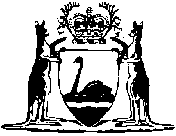 